KARAKTERISTIK INOVASI YANG MEMENGARUHI BRAND ACCEPTABILITY MEREK OVOOleh:SkripsiDiajukan sebagai salah satu syarat untuk memperoleh gelar Sarjana ManajemenProgram Studi ManajemenKonsentrasi Pemasaran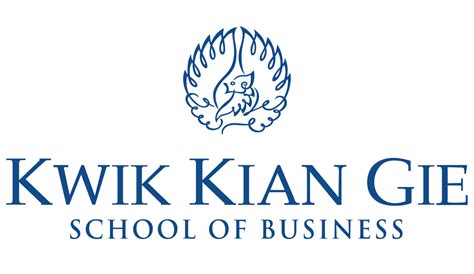 INSTITUT BISNIS dan INFORMATIKA KWIK KIAN GIEJAKARTAJanuari 2019